BEENA Beena.349999@2freemail.com 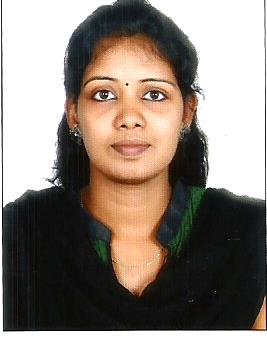 CAREER OBJECTIVE: To obtain a position in the Human Resources and Administration field which allows me to apply my HR and Administration Experience, and utilize my exceptional people skills.CAREER SUMMARY:A competent professional with 3.5 years of experience in the entire gamut of HR and Administration field.Adept at hiring all levels of Employees in Shipping and Logistic field.Lining up interviews and conducting aptitude test for candidates. Handling regular HR & Admin functions.Possess excellent communications and interpersonal skills.EMPLOYER:Vivid Visions Trexim Pvt Ltd, Chennai - HR and Admin Assistant from Nov 2014 to Dec 2016.Tagknot Consulting & Solutions, Chennai - Talent Acquisition Executive from May 2013 to Oct 2014.Key Skills:ScreeningSelectionEmployee RelationsNegotiationAdministrationFollow upWORK EXPERIENCE:Vivid Visions Trexim Pvt Ltd, Chennai (HR and Admin Assistant - Nov 2014 to Dec 2016)Key Responsibilities Handled:Responsible for Recruitment and Assisting Administration Activities.Responsible for Sourcing, Screening, Preliminary data collection to candidates. Selecting the right candidate for the specific role.Conducting interview of the candidates and selecting suitable candidates for the requirement.Handle the queries give briefing & finally shortlist the candidate.Maintaining the candidate database for future reference.Assisting to Admin Executive and coordinate for updating all Employees Database.Maintaining the Attendance Records of the Contract Employees.Maintaining Employee Performance Details.Keeping records of Visiting Cards, Printing of Stationary.Handling complete Facilities and infra structure of office.Tagknot Consulting & Solutions, Chennai (Talent Acquisition Executive - May 2013 to Oct 2014)Key Responsibilities Handled:Sourcing of quality profiles for various IT, Non IT & ITes.Responsible for managing the Full recruitment life cycle from understanding the requirement and furnishing them with relevant profiles.Identify candidates using different sourcing methodologies like referrals, Job search portals, and internal database and web postings.Should be able to build strong referral networks.Handled IT & Non IT Clients.Maintaining Profile Database.Following up with candidates till they are on-board.ACADEMIC CREDENCIALS:M.B.A. Human Resource	: Bharathiyar University, Coimbatore, (2012) B.A Lit (English)		: Manonmaniam Sundaranar University, Triunelveli, (2009)			                                 HSC			: Higher Secondary, State Board of India, (2005)		SSLC			: Secondary school, State Board of India, (2002)Technical Skills:MS Office			